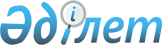 Об утверждении Правил учета лиц, желающих усыновить детей
					
			Утративший силу
			
			
		
					Постановление Правительства Республики Казахстан от 30 марта 2012 года № 386. Утратило силу постановлением Правительства Республики Казахстан от 25 апреля 2015 года № 312

      Сноска. Утратило силу постановлением Правительства РК от 25.04.2015 № 312 (вводится в действие со дня его первого официального опубликования).      В соответствии с пунктом 2 статьи 89 Кодекса Республики Казахстан от 26 декабря 2011 года «О браке (супружестве) и семье» Правительство Республики Казахстан ПОСТАНОВЛЯЕТ:



      1. Утвердить прилагаемые Правила учета лиц, желающих усыновить детей.



      2. Настоящее постановление вводится в действие со дня первого официального опубликования.        Премьер-Министр

      Республики Казахстан                       К. Масимов

Утверждены         

постановлением Правительства

Республики Казахстан   

от 30 марта 2012 года № 386 

Правила учета лиц,

желающих усыновить детей

      1. Настоящие Правила учета лиц, желающих усыновить детей, разработаны в соответствии с пунктом 2 статьи 89 Кодекса Республики Казахстан от 26 декабря 2011 года «О браке (супружестве) и семье» (далее – Кодекс) и определяют порядок организации учета лиц, являющихся гражданами Республики Казахстан, постоянно проживающих на территории Республики Казахстан, желающих усыновить детей (далее – граждане).



      2. Учет граждан производится органами, осуществляющими функции по опеке или попечительству района, города областного, республиканского значения, столицы (далее – орган).



      3. Граждане подают в орган по месту своего жительства письменное заявление о желании усыновить детей с приложением следующих документов:

      1) копия документа, удостоверяющего личность;

      2) письменное согласие близких родственников на усыновление ребенка;

      3) справки о размере совокупного дохода;

      4) справки о семейном положении;

      5) справки о состоянии здоровья граждан и близких родственников, в том числе психического, об отсутствии наркотической (токсической), алкогольной зависимости;

      6) справки об отсутствии судимости;

      7) копию документа, подтверждающего право собственности на жилище или право пользования жилищем.

      Сноска. Пункт 3 в редакции постановления Правительства РК от 07.06.2013 № 584 (вводится в действие со дня первого официального опубликования).



      4. Орган проверяет право граждан быть кандидатами в усыновители в соответствии со статьей 91 Кодекса, а также полноту и соответствие предоставленных документов требованиям действующего законодательства Республики Казахстан.



      По итогам проверки орган в течение десяти календарных дней со дня поступления заявления о желании усыновить ребенка проводит обследование жилищно-бытовых условий граждан, по результатам которого составляет соответствующий акт, согласно приложению 1, и готовит заключение о возможности либо невозможности граждан быть кандидатами в усыновители согласно приложению 2 к настоящим Правилам.

      Сноска. Пункт 4 с изменением, внесенным постановлением Правительства РК от 07.06.2013 № 584 (вводится в действие со дня первого официального опубликования).



      5. В случаях соответствия граждан требованиям действующего законодательства орган в течение пятнадцати календарных дней со дня поступления заявления ставит их на учет в качестве кандидатов в усыновители посредством внесения записи в журнал учета лиц, желающих усыновить детей, по форме согласно приложению 3 к настоящим Правилам.



      Оригинал положительного заключения, исполненного на бланке органа, выдается кандидатам в усыновители в течение пяти календарных дней со дня подписания заключения. Положительное заключение является основанием для постановки на учет в качестве кандидатов в усыновители и подбора ребенка.



      На каждого кандидата в усыновители заводится личное дело, которое хранится в отдельном помещении в органе по месту жительства.



      6. В случаях несоответствия граждан требованиям действующего законодательства орган в течение пяти календарных дней со дня подписания доводит до сведения граждан отрицательное заключение с обоснованием. Отрицательное заключение является основанием для отказа в постановке на учет в качестве кандидатов в усыновители. Одновременно гражданам возвращаются их документы, предоставленные в соответствии с пунктом 3 настоящих Правил.



      При несогласии граждан отрицательное заключение может быть обжаловано в вышестоящий государственный орган (вышестоящему должностному лицу) или в судебные органы в установленном порядке действующим законодательством Республики Казахстан.



      7. При устранении гражданами допущенных недостатков, указанных в отрицательном заключении, документы повторно подаются в орган, который рассматривает их в соответствии с требованиями настоящих Правил.



      8. Если кандидаты в усыновители не выбрали ребенка для усыновления на территории своего проживания в области, городе республиканского значения, столицы, орган по месту жительства кандидатов в усыновители при их желании обращается в орган управления образованием другой области, города республиканского значения, столицы для дальнейшей регистрации в органе в качестве кандидатов в усыновители с письменным ходатайством.



      При этом прилагаются документы, указанные в пункте 3 настоящих Правил, акт обследования жилищно-бытовых условий, положительное заключение о возможности быть кандидатами в усыновители.



      После регистрации в другой области, городе республиканского значения, столицы кандидаты в усыновители снимаются с учета в органе по месту жительства на основании письменного заявления.

      Сноска. Пункт 8 с изменением, внесенным постановлением Правительства РК от 07.06.2013 № 584 (вводится в действие со дня первого официального опубликования).

Приложение 1    

к Правилам учета лиц, 

желающих усыновить детей 

АКТ

обследования жилищно-бытовых условий граждан, желающих быть

кандидатами в усыновителиДата проведения обследования_________________________________________

Обследование проведено_______________________________________________

                (фамилия, имя, отчество, должность, место работы лиц,

_____________________________________________________________________

                        проводивших обследование)

Адрес и телефон органа, осуществляющего функции по опеке или

попечительству:______________________________________________________

Цель обследования:___________________________________________________

                                  (усыновление)      1. Общая характеристика граждан, желающих быть кандидатами в усыновители

Фамилия ____________________________ имя ____________________________

отчество _______________________ дата рождения ______________________

место работы ______________________ должность _______________________

образование ______________________ гражданство ______________________

Фамилия ____________________________ имя ____________________________

отчество ________________________ дата рождения _____________________

место работы ______________________ должность _______________________

образование ______________________ гражданство ______________________

Место жительства ____________________________________________________

В браке _________________________ с _________________________________

           (состоит, не состоит)          (дата регистрации брака)

Предыдущие браки у мужа __________ с _________ по ___________________

                        (да, нет)

Предыдущие браки у жены __________ с _________ по ___________________

                        (да, нет)

Дети ________________________________________________________________

                              (имеют, не имеют)Сведения о детях:

1) Фамилия _____________________________ имя ________________________

отчество ____________________________ дата рождения _________________

Правоотношения (с мужем и женой отдельно) ___________________________

                                   (родной, усыновленный, подопечный)Место жительства ____________________________________________________

2) Фамилия _____________________________ имя ________________________

отчество ___________________________ дата рождения __________________

Правоотношения (с мужем и женой отдельно) ___________________________

                                   (родной, усыновленный, подопечный)Место жительства ____________________________________________________

3) Фамилия _____________________________ имя ________________________

отчество ___________________________ дата рождения __________________

Правоотношения (с мужем и женой отдельно) ___________________________

                                   (родной, усыновленный, подопечный)Место жительства ____________________________________________________      2. Характеристика жилищно-бытовых условий граждан, желающих быть кандидатами в усыновители

Общая площадь ___________ (кв.м) жилая площадь ______________ (кв.м)

Количество жилых комнат _________

Прописаны __________________________________________________________

                        (постоянно, временно)

Проживают на правах _________________________________________________

                        (собственника, нанимателя, поднанимателя)

Принадлежность дома, квартиры _______________________________________

                                      (государственный, частный)

Благоустроенность жилья _____________________________________________

        (благоустроенное, неблагоустроенное, с частичными удобствами)

Санитарно-гигиеническое состояние ___________________________________

                  (хорошее, удовлетворительное, неудовлетворительное)

Дополнительные сведения о жилье _____________________________________

____________________________________________________________________      Другие члены семьи, проживающие совместно:      3. Биографические данные (семейная обстановка в детстве и юности, отношения с родителями, братьями, сестрами, другими родственниками): ____________________________________________________________________      4. Внутрисемейные взаимоотношения (характеристика супружеской жизни в прошлом и обстановка в семье в настоящее время, личностные качества усыновителей, интересы, занятия в свободное время, мировоззрение, отношение к религии, воспитанию, имеется ли опыт общения с детьми, отношение к усыновлению близких родственников) ____________________________________________________________________      5. Мотивы усыновления _________________________________________

____________________________________________________________________      6. Состояние здоровья (согласно врачебному заключению о состоянии здоровья граждан, желающих быть кандидатами в усыновители) ____________________________________________________________________      7. Граждане, желающие быть кандидатами в усыновители

      Не признавались судом недееспособными или ограниченно дееспособными.

      Не лишались судом родительских прав и не были ограничены в них.

      Не отстранялись от обязанностей опекунов, попечителей за ненадлежащее выполнение возложенных на них обязанностей.

      Не являются бывшими усыновителями, если усыновление отменено судом по их вине.

      Не имеют судимости за умышленное преступление._______________                                   ___________________

   (подпись)                                      (инициалы, фамилия)

_______________

    (дата)

Приложение 2     

к Правилам учета лиц, 

желающих усыновить детей___________________________________________

(наименование органа, осуществляющего

функции по опеке или попечительству) 

ЗАКЛЮЧЕНИЕ

о возможности/невозможности быть кандидатом(ами) в усыновителиФ.И.О. (полностью) __________________________________________________

Дата рождения _______________________________________________________

Ф.И.О. (полностью) __________________________________________________

Дата рождения _______________________________________________________

Адрес (место жительства, индекс) ____________________________________

____________________________________________________________________

Характеристика семьи (состав, длительность брака (при наличии повторного брака указать наличие детей от предыдущего брака), опыт общения с детьми, взаимоотношения между членами семьи, наличие близких родственников и их отношение к усыновлению, характерологические особенности граждан желающих быть кандидатами в усыновители); при усыновлении ребенка одним из супругов указать наличие согласия второго супруга на усыновление).

____________________________________________________________________

____________________________________________________________________

Образование и профессиональная деятельность _________________________

____________________________________________________________________

Характеристика состояния здоровья (общее состояние здоровья, отсутствие заболеваний, препятствующих усыновлению)

____________________________________________________________________

Материальное положение (имущество, размер заработной платы, иные виды доходов)

____________________________________________________________

____________________________________________________________________

Мотивы усыновления _________________________________________________

Пожелания граждан желающих быть кандидатами в усыновители по кандидатуре ребенка (пол, возраст, особенности характера, внешности, согласие граждан желающих быть кандидатами в усыновители на усыновление ребенка, имеющего отклонения в развитии)

____________________________________________________________________

____________________________________________________________________

Заключение о возможности/невозможности гр. __________________________

____________________________________________________________________

                  (Ф.И.О. заявителя (ей))

быть кандидатом(ами) в усыновители __________________________________

____________________________________________________________________________________________________        __________________________

       должность, Ф.И.О.                         дата, подпись                        М.П.

Приложение 3     

к Правилам учета лиц, 

желающих усыновить детей 

Журнал учета лиц,

желающих усыновить детейпродолжение таблицы
					© 2012. РГП на ПХВ «Институт законодательства и правовой информации Республики Казахстан» Министерства юстиции Республики Казахстан
				Фамилия, имя,

отчествоДата рожденияРодственные отношенияГодовой доходФами-

лия,

имя,

отчес-

тво

(пол-

нос-

тью)

канди-

датов

в

усы-

нови-

телиДата

рожде-

ния

(день,

месяц,

год

рожде-

ния)Наци-

ональ-

ностьМесто

жи-

тель-

ства

(адрес,

телефон

дом,

служ. с

кодом,

моб.)Место

ра-

боты,

зани-

мае-

мая

долж-

ностьЗаклю-

чение

о сос-

тоянии

здо-

ровьяСемей-

ное

поло-

жение

(пол-

ная,

непол-

ная

семья)состав семьи с указанием

фамилии, имени, отчества,

даты рождения, занятости и

места проживания, имеет

в т.ч.состав семьи с указанием

фамилии, имени, отчества,

даты рождения, занятости и

места проживания, имеет

в т.ч.состав семьи с указанием

фамилии, имени, отчества,

даты рождения, занятости и

места проживания, имеет

в т.ч.состав семьи с указанием

фамилии, имени, отчества,

даты рождения, занятости и

места проживания, имеет

в т.ч.Фами-

лия,

имя,

отчес-

тво

(пол-

нос-

тью)

канди-

датов

в

усы-

нови-

телиДата

рожде-

ния

(день,

месяц,

год

рожде-

ния)Наци-

ональ-

ностьМесто

жи-

тель-

ства

(адрес,

телефон

дом,

служ. с

кодом,

моб.)Место

ра-

боты,

зани-

мае-

мая

долж-

ностьЗаклю-

чение

о сос-

тоянии

здо-

ровьяСемей-

ное

поло-

жение

(пол-

ная,

непол-

ная

семья)близ-

ких

род-

ствен-

никовсовер-

шен-

нолет-

них

детейне-

совер-

шен-

нолет-

них

детейранее

усы-

нов-

ленных

(подо-

печ-

ных)

детей1234567891011Наличие

письмен-

ного

согласия

близких

родст-

венников

на

усынов-

ление

ребенкаНаличие

рекомен-

дательных

писем

соседей

(не менее

трех)Размер

совокуп-

ного

дохода

семьиНаличие

жилья

(собст-

венного,

аренда)Дата

постановки

заявителя

на учетОтказ граждан

быть

кандидатами в

усыновителиПримечания12131415161718